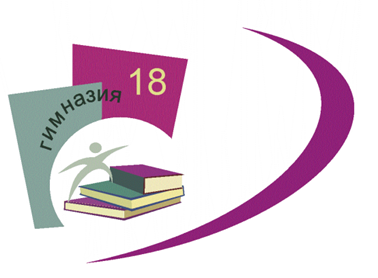 РАБОЧАЯ ПРОГРАММА КУРСА ВНЕУРОЧНОЙ ДЕЯТЕЛЬНОСТИ«ОСНОВЫ ФОРМИРОВАНИЯ КУЛЬТУРЫ МЫШЛЕНИЯ» (Коррекционно-развивающая область)Цель программы: создание условий для формирования ключевых образовательных компетенций (учебно-познавательных, информационных, коммуникативных, компетенций личностного развития).Задачи: формирование познавательного интереса к изучению математики, русского языка, окружающего мира;развитие навыков применения полученных знаний в новых учебных ситуациях;развитие логического мышления, умения анализировать и систематизировать полученные знания.Коррекционно – развивающая работа с детьми с ОВЗ осуществляется по принципу дифференцированного и индивидуального подхода. Индивидуальные занятия направлены на исправление недостатков психического развития этих детей, ликвидацию пробелов в знаниях. Коррекционные занятия проводятся с учащимися по мере выявления индивидуальных пробелов в их развитии и обучении.Программа рассчитана для обучающихся с ОВЗ 5-9 классов. Курс разработан на 34 часа в год с проведением занятий 1 раз в неделю продолжительностью 40 минут.Результаты освоения курса внеурочной деятельности«Основы формирования культуры мышления»Содержание курса внеурочной деятельности с указанием форм организации и видов деятельности5 классРаздел 1. Я - пятиклассник (10 часов)Формирование навыков взаимодействия с родственниками, развитие способности понимать себя и другого. Дискуссия на тему занятия. Упражнения: «Найди меня», «Настоящий друг», «Мой портрет в лучах солнца».Мы и наше настроение – от кого и от чего оно зависит. Обсуждение темы: «Виды  настроения». Проигрывание предложенных ситуаций. Упражнения способствуют формированию учебных навыков и самораскрытию детей.Мы и наши привычки (режим дня). Мы и наши привычки (правила личной гигиены). Мы и наши привычки (правила рационального питания). Мы, наши недостатки и достоинства. Мы, наши права и обязанности. Мы и наш класс.Диагностика тревожности: методика Прихожан А.М. Снижение тревожности происходит через упражнения «Чего я боюсь?», «На ошибках учатся», «Рисуем слово».Раздел 2. Введение в мир психологии (9 часов)Чем занимается психология? Зачем человеку психология?Кто Я, какой Я? Какими я обладаю качествами, способностями, возможностями. Какие роли бывают у человека? Почему для человека так важно быть нужным окружающим людям? Мои мечты и мои цели. Отличие цели от мечты. План достижения цели. Детство, как значимый период в жизни. Я сейчас, я в будущем. Роль взрослых и роль детей. Как необходимо воспитывать детей.Раздел 3. Я имею право чувствовать и выражать свои чувства (3 часа)Я имею право чувствовать и выражать свои чувства. Чувства бывают разные. Способы адекватного самовыражения чувств. Страхи пятиклассников. Стыдно ли бояться? Способы преодоления страхов.Раздел 4. Я и мой внутренний мир (2 часа)Подчеркивается ценность и уникальность внутреннего мира каждого человека. Каждый имеет право на собственную точку зрения.Каждый человек несет ответственность за свои чувства, мысли и поступки.В любом событии есть и плюсы, и минусы. В любом возрасте человек может оказаться в трудной ситуации. Создается копилка трудных ситуаций пятиклассника. Любая трудная ситуация имеет обучающий эффект.Раздел 5. Кто в ответе за мой внутренний мир?(2 часа)Какие трудные ситуации бывают в моей жизни, как на них реагировать, чему они могут меня научить. В трудной ситуации я ищу силу внутри себя.Раздел 6. Я и ты (5 часов)Обсуждаются проблемы подростковой дружбы. Выделяются человеческие качества, которые способствуют и мешают дружбе. Исследуются сильные и слабые стороны в общении. Что такое одиночество и его причины. Одиночество взрослого и подростка (сходства и различия). Способы преодоления одиночества.Раздел 7. Мы начинаем меняться (2 часа)Осознание изменений, которые происходят с пятиклассниками. Мотивировка для позитивного  само изменения. Будущее каждого находится в  его руках.Раздел 8. Итоговое занятие (1 час).Обучение активному общению, что позволяет ребёнку самому формировать навыки и умения общаться продуктивно, основываясь на собственном опыте, который нарабатывается на групповых занятиях, где человек может лучше понять самого себя через понимание других людей. Занятие проходит в форме ролевых игр и тренинга.6 классРаздел. Развитие понятийного мышления на основе комплекса СИРССтартовая диагностика скорости чтения и понимания текста.Практические задания: СИРС подпрограмма «Быстрое чтение», комплекс для 5-6 классов: тесты «Диагностика», «Антонимы», «Пословицы».Развитие свойств внимания - основа хорошей памяти. Внимание, наблюдательность, переключаемость. Развитие свойств внимания.Практические задания: СИРС подпрограммы «Быстрое чтение»,«Развитие памяти» комплекс для 5-6 классов: тесты «Таблицы Шульте», «Антонимы», «Пословицы» «Чтение текста в строчку». Дополнительно: «Муха», «Перепутанные линии».Методика «Оживления» при запоминании графических символов и таблиц.Индивидуальные стили кодирования и переработки информации.Практические задания:  СИРС подпрограммы «Быстрое чтение»,«Развитие памяти» комплекс для 5-6 классов: тест «Таблицы Шульте», «Антонимы», «Пословицы» «Чтение текста в строчку». Дополнительно: «Перевоплощение», «На что это похоже?», «Цепочки ассоциаций при запоминании таблиц».Мнемосистема «Сочетание цифр и форм».Запоминание цифр  на основе «похожести» зрительных образов,  которые отрабатываются и используются при запоминании дат, телефонов, формул и  т.д.   Восприятие цифр всеми пятью органами чувств одновременно, «оживление».Практические задания: СИРС подпрограммы «Развитие памяти» тесты «Клетки воды», «Трехмерные фигуры», «Цифры», «Буквы», «Таблицы Шульте», Антонимы», «Пословицы», «Чтение текста в строчку». Дополнительно: «Включенные фигуры цифр», «Схожесть цифр с людьми», «Есть ли у цифр характер». Итоговая диагностика скорости чтения и понимания текста. Диагностика зрительной памяти.Практические задания: СИРС подпрограммы «Быстрое чтение» «Развитие памяти», комплекс для 5-6 классов: тесты «Диагностика», «Антонимы», «Пословицы», «Клетки воды», «Цифры», «Буквы», «Порядок слов».2. Раздел. Осознание процесса саморазвитияДиагностика особенностей мышления.	Практические задания: Методика ШТУР, тест социального интеллекта Гилфорда, КОТ(краткий отборочный тест), КИО (тест на исследование одаренности) на электронном комплексе "Эффектон"; тест "Художник или мыслитель", тест Вартега "Круги"(гибкость, беглость  мышления, креативность).3. Раздел. Цикл тренинговых занятий по развитию мыслительных процессов на электронном комплексе «Эффектон»:подпрограмма: «Внимание»: упражнения «Разведчик» (объем внимания), «Анаграмма», «Калейдоскоп» (избирательность внимания); " Корректор"(концентрация внимания); "Красное и черное"(переключаемость внимания);"Штурман"(устойчивость внимания); Подпрограмма запоминания слогов, объем зрительной смысловой памяти, прочность запоминания. Рекомендации: "Тайны хорошей памяти" (рабочая тетрадь).Игра на развитие гибкости мышления, креативности «Чернильное пятно». 4. Раздел. Развитие мышления на основе комплекса «Пазлспорт»Введение. История данного вида спорта, основатель комплекса мозголомок (разноуровневые головоломки) В.Красноухов; Значение развития креативно-логических способностей в культуре развития мышления.Практические задания: освоение разноуровневых головоломок от 3 до 7 степеней сложности, 1 чемодан: «Теремок», «Кирпичики», Два гвоздика-1»; 2 чемодан: «Звездочка», «Пифагор», «Два гвоздика-2» и т.д.Организация чемпионата по «Пазлспорту» в личном и командном зачете (полуфинал,финал).5 Раздел. Самопознание - первичное профопределение:Работа в рабочей тетради: Самооценка своих личностных качеств,"Какой я?", "Карта интересов", тест Ковальчук "определение уровня толерантности".Практическая работа на электронном диагностическом комплексе "Эффектон: тест Айзенка (свойства личности),изучение склонностей личности,тест на определение профессиональных предпочтений, Анкета оптанта (для рекомендаций по профилю выбора профессий.Профориентационная игра "Город":цель игры: погружение в мир профессий, возможность ощутить особенности той или иной профессии, показать взаимосвязь различных специальностей, ощутить ответственность за результаты своего труда. 6. Раздел. Цикл занятий "От нравственного выбора к жизненному пути"Практические задания по темам: "Стать личностью", "Окунись в познание себя", "Есть такая профессия-учение", "Открой себя миру","Осознай свой жизненный интерес".7 классРаздел 1. Уверенность в себе и ее роль в развитии человека (20 часов)Зачем человеку нужна уверенность в себе? «Эпиграф занятия». «Портрет». «В чем проблема?» «Ассоциации». «Символ моей веры в себя». Работа со сказкой. Про мальчика «Неудоба». Осваивают социальные нормы поведения. Ставят цель своего обучения, развивают мотивы деятельности. Умеют правильно интерпретировать информацию, полученную из наблюдений. Источники уверенности в себе. «Эпиграф». «Копилка источников уверенности». Работа в тетради, «Мои источники уверенности». «Мои ресурсы». Мои способности. Я, мои успехи и неудачи. Какого человека мы называем неуверенным в себе? «Эпиграф», «Маски неуверенности», Работа в тетради, «Какое поведение у ребят?». «Надень маску». «На приеме у психолога». Работа со сказкой. Маленькая Волна (К. Ступницкая)Я становлюсь увереннее.  «Высказывания» Работа со сказкой. Молодое дерево (К. Ступницкая) Уверенность и самоуважение. «Звезда самоуважения». «Волшебное зеркало». Работа со сказкой. На дне моря (Н. Шилова) Уверенность и уважение к другим. «Эпиграф». «За что я уважаю...» «Портрет». Работа со сказкой. «Превращение»,«Подумай».Уверенность в себе и милосердие. «Эпиграф». «Кто нуждается в милосердии?» «Качества милосердного человека». «С кем бы я мог согласиться?», «Золотые фразы».Уверенность в себе и непокорность. «Эпиграф». «Портрет». «Закончи предложение». «Корзинка непослушания». Работа со сказкой. Сказка про телефончик.Раздел 2. Конфликты и их роль в развитии Я (7 часов) «Что такое конфликт? Конфликты дома, в школе, на улице». «Эпиграф». Работа в тетради, «Стиль входа в конфликт», «Рисунок моего стиля». «Как выглядит человек в конфликте?», «Конфликт — это хорошо или плохо?» Умеют занимать свою позицию в обществе. Выдвигают версии, работают по плану. Строят логически обоснованные рассуждения. Корректируют свое мнение под воздействием контраргументов. Способы поведения в конфликте. «Эпиграф». «Основные стили поведения в конфликте». Работа в тетради. «Как проявляются способы поведения в конфликте?» Работа в тетради, «Конфликтные ситуации». Работа со сказкой. Сказка про цветной снег. Конструктивное разрешение конфликтов. «Как выиграть обоим участникам конфликта?» Работа в тетради. «Разыграем конфликт». «Как оставаться спокойным». Работа со сказкой. Подумай обо мне.Конфликт как возможность развития. «Эпиграф». «Станем американцами». «Конфликт как возможность». «Попробуем договориться». Работа со сказкой.Верба (И. Орлова)«Готовность к разрешению конфликта». «Эпиграф». «В чем выгода?» «В стране вещей». Работа со сказкой. ГородРаздел 3. Мой внутренний мир (7 часов)Мир эмоций. Настроение. Нарисуй свое настроение, на что оно похоже. " Я" в лучах "Солнца". Наш темперамент. Виды темперамента.  Учение  Гиппократа. Классификация темпераментов по Гиппократу.Мой характер. Что такое характер? Какое вы можете дать определение понятию “характер”? Как влияет характер человека на его отношения с окружающими? Как влияет характер на успехи в школе, жизни?Характер дается человеку при рождении или его формируют?Раздел  4. Итоговое занятие (1 час).8 классРаздел 1. Психофизиологические особенности человека и работа с информацией (8 часов)Способы восприятия информации. Способы восприятия информации «Способы восприятия информации».  «Определи свой ведущий способ восприятия». «Кто что любит». «Что трудно на уроке». Способы переработки информации. «Способы переработки информации».  «Определи свое ведущее полушарие». «Кто что любит». «Что трудно на уроке». «Пылесос». «Веретено». Темп работы с информацией. «Темп работы с информацией». «Определи свой предпочитаемый темп». «Определи предпочитаемый темп друга». «Кто что любит». «Что трудно на уроке». «Рекламный агент». Контрольная работа и индивидуальные особенности работы с информацией. «Контрольная работа и индивидуальные особенности работы с информацией». «По небу шар летит». Приготовление уроков и индивидуальные особенности работы с информацией. «Приготовление уроков и индивидуальные особенности работы с информацией».  «Что кому будет мешать».  «Кто я?». «Найди цвет». Раздел 2. Мотивационная сфера личности (4 часа) Способствовать осознанию подростками своей мотивационной сферы. Мотив и его функции. «Что такое “мотив”».  «Какие бывают мотивы». Борьба мотивов. «Что делать, когда мотивы борются друг с другом».  «Дружная пара». Привычки, интересы, мечты.  «Что побуждает действовать».  «Мои привычки и интересы». «Мечта». «Когда мечта мешает, когда – помогает».   Мотивация помощи и альтруистического поведения. «Почему люди помогают друг другу». «Кто может стать альтруистом». « Педагог-альтруист».«Альтруизм». «Спаси друга». Раздел 3. Какое место в деятельности занимают движения, действия, навыки, привычки  (7 часов).Движение и действие. Движение и его свойства. Многообразие движений человека. Как управляется движение. Время двигательной реакции. Связь моторики с другими психическими процессами. Развитие движений, действие. Что такое действие, знания, умения, навыки.Раздел 4. Психологические особенности основных видов деятельности (6 часов).Виды деятельности человека. Игра. Для чего нужна игра. История игрушки. Игра и развитие ребенка. Мотивация игровой деятельности. Игры взрослых. Учебная деятельность. Развитие учебной деятельности. Мотивы учения. Познавательные мотивы учения. Социальные мотивы учения. Трудовая деятельность.Раздел 5. Профессиональная деятельность (8 часов).Профессия, специальность, занятие. Психологические особенности профессий. Понятие о типах профессий. Психологические особенности профессий «человек – человек». Психологические особенности профессий «человек – живая природа». Психологические особенности профессий «человек- техника», «человек – знаковая система». Психологические особенности профессий «человек – художественный образ». Психологические особенности труда в экстремальных условиях. Профессиональная деятельность и общение.Заключение (1 ч).Обобщение по теме «Психология деятельности». Введение (1 час). Введение в предмет психология. Психология личности.9 классРаздел 1. Человек. (6 часов).Человек как предмет познания. Психика и мозг. Что такое сознание. Виды сознания. Структура сознания. Сознание и бессознательноеРаздел 2. Индивид. Личность. Индивидуальность. (6 часов).Человек как индивид. Человек как личность. Человек как индивидуальность.Раздел 3. Характеристики человека как личности. (4 часа)Самосознание. Я – концепция. Самооценка и уровень притязаний. Локус контроля.Раздел 4. Личность и мотивация. (6 часов).Мотивационная сфера личности. Направленность личности. Определение направленности личности. Уровень развития личности и мотивация. Устойчивость и изменчивость личности. Раздел 5. Поведение и поступок (7 часов).Что такое поведение. Проявления личности в вербальном поведении. Проявления личности в невербальном поведении. Личность и поступок.Раздел 6. Как психологически подготовиться к сдаче экзаменов (3 часа)Память и приемы запоминания. Методы работы с текстом. Знакомство с приемами волевой мобилизации и совладания со своими чувствами. Обучение приемам релаксации и снятия напряжения.Заключение (1 час).Заключение по теме «Психология личности».5 классВведение (1 час). Введение в предмет психология. Психология личности.Раздел 1. Человек. (6 часов).Человек как предмет познания. Психика и мозг. Что такое сознание. Виды сознания. Структура сознания. Сознание и бессознательноеРаздел 2. Индивид. Личность. Индивидуальность. (6 часов). Человек как индивид. Человек как личность. Человек как индивидуальность.Раздел 3. Характеристики человека как личности. (4 часа)Самосознание. Я – концепция. Самооценка и уровень притязаний. Локус контроля.Раздел 4. Личность и мотивация. (6 часов).Мотивационная сфера личности. Направленность личности. Определение направленности личности. Уровень развития личности и мотивация. Устойчивость и изменчивость личности. Раздел 5. Поведение и поступок (7 часов).Что такое поведение. Проявления личности в вербальном поведении. Проявления личности в невербальном поведении. Личность и поступок.Раздел 6. Как психологически подготовиться к сдаче экзаменов (3 часа)Память и приемы запоминания. Методы работы с текстом. Знакомство с приемами волевой мобилизации и совладания со своими чувствами. Обучение приемам релаксации и снятия напряжения.Заключение (1 час).Заключение по теме «Психология личности».6 класс7 класс8 класс 9 класс  Личностные результатыЛичностные результатыУ обучающихся будут сформированыОбучающийся получит возможность для формирования- ответственное отношение к учению, готовность и способность обучающихся к саморазвитию и самообразованию на основе мотивации к обучению и познанию;- осознанное, уважительное и доброжелательное отношение к другому человеку, его мировоззрению, культуре, языку, вере, гражданской позиции, к истории, культуре, религии, традициям, языкам, ценностям народов России и народов мира;- готовность и способность вести диалог с другими людьми и достигать в нем взаимопонимания;- социальные нормы, правила поведения, роли и формы социальной жизни в группах и сообществах, включая взрослые и социальные сообщества;- моральное сознание и компетентность в решении моральных проблем на основе личностного выбора, нравственные чувства и нравственное поведение, осознанное и ответственное отношение к собственным поступкам- выраженной устойчивой учебно-познавательной мотивации и интереса к учению;- готовности к самообразованию и самовоспитанию;- компетенции к обновлению знаний в различных видах деятельности;Метапредметные результатыМетапредметные результатыОбучающийся научитсяОбучающийся получит возможность научиться- целеполаганию, включая постановку новых целей, преобразование практической задачи в познавательную;- самостоятельно оценивать правильность выполнения действий и вносить необходимые коррективы в исполнение как в конце действия, так и по ходу его реализации;- основам самоконтроля, самооценки, принятия решений и осуществления осознанного выбора в учебной и познавательной деятельности;- формулировать собственное мнение и позицию, аргументировать и координировать ее с позициями партнеров в сотрудничестве при выработке общего решения в совместной деятельности;- аргументировать свою точку зрения, спорить и отстаивать свою позицию не враждебным образом для оппонента;- самостоятельно ставить новые учебные цели и задачи;- при планировании достижения целей самостоятельно, полно и адекватно учитывать условия и средства их достижения; - выделять альтернативные способы достижения цели и выбирать наиболее эффективный способ;- осуществлять познавательную рефлексию в отношении действий по решению учебных и познавательных задач;-выдвигать гипотезы о связях и закономерностях событий, процессов, объектов;№Содержание программыКол-во часов1.Давайте познакомимся12.Что такое 5 класс?13Мы и наши близкие14Мы и наше настроение – от кого и от чего оно зависит15Мы и наши привычки (режим дня)16Мы и наши привычки (правила личной гигиены)17Мы и наши привычки (правила рационального питания)18Мы, наши недостатки и достоинства19Мы, наши права и обязанности110Мы и наш класс111Зачем человеку нужны занятия психологией?112Кто я, какой я?213Я могу114Я нужен!115Я мечтаю116Я – это мои цели117Я – это мое детство118Я – это мое настоящее. Я – это мое будущее119Чувства бывают разные120Стыдно ли бояться121Имею ли я право сердиться и обижаться?122Каждый видит мир и чувствует по-своему123Любой внутренний мир ценен и уникален124Трудные ситуации могут научить меня125В трудной ситуации я ищу силу внутри себя126Я и мои друзья127У меня есть друг128Я и мои «колючки»129Что такое одиночество?130Я не одинок в этом мире131Нужно ли человеку меняться?132Самое важное – захотеть меняться133Итоговое занятие1Итого:34№Темы урокаКол-во часов1Стартовая диагностика по программе СИРС 12Тренинг 33Итоговая диагностика скорости чтения и понимания текста. Диагностика зрительной памяти.14Осознание процесса саморазвития(Что я знаю о себе?).Диагностика личностных особенностей. 55Тренинг мыслительных процессов16Развитие свойств внимания.переключаемость, устойчивость.17Развитие свойств памяти. Объем, прочность запоминания.18Развитие свойств памяти. Объем, прочность запоминания."Тайны хорошей памяти"19Внимание и память : характеристики внимания, возможности саморазвития свойств внимания; законы памяти, мнемотехника.110Тренинг освоение разноуровневых головоломок711Полуфинал чемпионата по пазлспорту.112Финал чемпионата по пазлспорту.Итоговая диагностика логических возможностей.113Самопознание.Диагностика: Самооценка личностных качеств. "Какой я?""Карта интересов", "Определение уровня толерантности", Выявление социального Я", психогеометрия.114Диагностика: тест Айзенка Личность, Изучение склонностей личности, Определение профессиональных предпочтений, Анкета оптанта.215Итоги изучения личностных особенностей: Профильный портрет, подготовка к профориентационной игре "Город".116Профориентационная игра "Город"217Семинар- практикум "От нравственного выбора к жизненному пути":"Стать личностью", "Держи ответ за дела свои"118Семинар- практикум "От нравственного выбора к жизненному пути":"Есть такая профессия-ученик", "Открой себя миру".119Семинар- практикум "От нравственного выбора к жизненному пути":","Осознай свой жизненный интерес","Будь верен своим стремлениям".120Итоговое занятие: Способности, условия развития способностей. Заполнение профильного портрета.1Итого:34№Темы уроковКоличество часов1Зачем человеку нужна уверенность в себе22Источники уверенности в себе23Мои способности24Я, мои успехи и неудачи35Какого человека мы называем неуверенным в себе?36Я становлюсь увереннее27Уверенность и самоуважение28Уверенность и уважение к другим29Уверенность в себе и милосердие210Уверенность в себе и непокорность211Что такое конфликт? Конфликты в школе, дома, на улице212Способы поведения в конфликте213Конструктивное разрешение конфликтов214Конфликт как возможность развития215Готовность к разрешению конфликта216Итоговое занятие2Итого:Итого:34№Темы уроковКоличество часовРаздел 1. Психофизиологические особенности человека и работа с информациейРаздел 1. Психофизиологические особенности человека и работа с информацией81Способы восприятия информации22Способы переработки информации13Темп работы с информацией14Контрольная работа. Индивидуальные особенности работы с информацией25Приготовление уроков. Индивидуальные особенности работы с информацией2Раздел 2. Мотивационная сфера личности46Мотив и его функции17Борьба мотивов18Привычки, интересы, мечты1Мотивация помощи и альтруистического поведения1Раздел 3. Какое место в деятельности занимают движения, действия, навыки, привычки.79Движение и действие.110Движение и его свойства.111Многообразие движений человека.212Как управляется движение.213Связь моторики с другими психическими процессами.1Раздел 4. Психологические особенности основных видов деятельности614Виды деятельности человека.115Мотивация игровой деятельности.116Учебная деятельность117Мотивы учения.118Социальные мотивы учения.119Трудовая деятельность.1Раздел 5. Профессиональная деятельность820Профессия, специальность, занятие.221Понятие о типах профессий.422Психологические особенности труда в экстремальных условиях.123Профессиональная деятельность и общение.1Раздел 6. Итоговое занятиеРаздел 6. Итоговое занятие1Итого:Итого:34№Темы уроковКоличество часовРаздел 1. Человек. (6 часов).Раздел 1. Человек. (6 часов).1Человек как предмет познания.22Психика и мозг.13Что такое сознание.14Виды сознания.2Раздел 2. Индивид. Личность. Индивидуальность. (6 часов). Раздел 2. Индивид. Личность. Индивидуальность. (6 часов). 5Человек как индивид.6Человек как личность.7Человек как индивидуальность.Раздел 3. Характеристики человека как личности. (4 часа)Раздел 3. Характеристики человека как личности. (4 часа)8Самосознание19Я – концепция.110Самооценка и уровень притязаний.2Раздел 4. Личность и мотивация. (6 часов).Раздел 4. Личность и мотивация. (6 часов).11Мотивационная сфера личности.212Определение направленности личности.213Устойчивость и изменчивость личности.2Раздел 5. Поведение и поступок (7 часов).Раздел 5. Поведение и поступок (7 часов).14Что такое поведение.215Проявления личности в вербальном поведении.216Проявления личности в невербальном поведении217Личность и поступок.1Раздел 6. Как психологически подготовиться к сдаче экзаменов (3 часа)Раздел 6. Как психологически подготовиться к сдаче экзаменов (3 часа)18Память и приемы запоминания.119Методы работы с текстом.120Знакомство с приемами волевой мобилизации и совладания со своими чувствами.1Итого34